План мероприятий 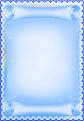 на ноябрь 2023  г.ДатаМероприятиеОтветственныеВ понедельник, пятницуЕженедельная торжественная линейка, посвященная вносу (выносу) флага РФЗаместитель директораСтаростенко И.А.О.В. Алексашкина, советник директора по  воспитаниюВ понедельник, раз в неделю«Разговор о важном»Классные руководители07.11.2023Просмотр фильма,  посвященного празднику День народного единства 1-11 классыПедагог-организатор Алексашкина О.В., советник директора по воспитанию08.11.2023Радиолинейка, посвященная Дню памяти погибших при исполнении служебных обязанностей сотрудников органов внутренних дел России;Информационная пятиминуткаПедагог-организатор Алексашкина О.В.,Актив школы08.11-10.11.2023Интеллектуальная игра «Поиграем в экономику»1-5  классы 1А,Б, 2АГ, 3В, 4АБКлассные руководители1-5 классы01.11-03.11Этическое воспитаниеИнтеллектуальная игра «Правила приличия в житейских ситуациях»5-8 класс (5А, 6АБ, 7АБ, 8АБ)Квест «Правила этикета: знакомство, приветствие»1-4 класс 1В, 2БВ, 3АБ, 4ВКлассный час «Искусство благодарить и делать подарки»Классные руководители13.11.202324.11.202314.11.2023Экологическое воспитаниеМероприятия, посвященные празднику «Синичкин день», учебно-познавательная  викторина «Кто зимует с нами» 1-3 классы 1А,Б, 2АГ, 3В, 4АБМероприятия , посвященные Дню моржа «Познакомьтесь: это морж!»4-6 классы 4АБ, 5БВ, 6ВМероприятия, посвященные Международному дню энергосбережения, классный час «Береги энергоресурсы»7-11 классыРуководитель экологического кружка «ЭкоМир», учителя биологии и географии, классные руководители13.11.2023Всемирный день доброты. Акция «Мы за добрые дела!» (каждый класс проводит благотворительную, волонтерскую акцию )Классные руководителиДо 24 ноябряДень материФлэшмоб «Милой маме посвящается!»Стихи о мамеКлассные руководители, актив класса, советник директора по воспитаниюДо конца ноябряАнкета для самоанализа организуемой в школе совместной деятельности детей и взрослыхКлассные руководители(материал у Старостенко И.А.)16.11.2023«Забор толерантности», посвященный Всемирному дню толерантностиСоветник по воспитанию, актив школыВ течение месяцаОформление информационного стенда материалами, связанными с деятельностью школьной службы примирения «Согласие»Руководитель ШСП «Согласие» Волкова Л.А.08.11-14.11Акция «Чистый класс-чистая школа»(генеральная уборка классных кабинетов и закрепленных школьных территорий)Классные руководителиВ течение месяцаТренинг с обучающимися «Профилактика зависимости» (4-11 классы)Педагоги-психологиВолкова Л.А., Сафронова А.Ю., Рассолова О.М.В течение месяцаСоревнования по мини-футболу «Спорт против пагубных привычек»  (по графику)Учителя по физической культуреВ течение месяцаЧас здоровья «Я за здоровый образ жизни» (1-4 классы) 1В, 2БВ, 3АБ, 4ВКлассные руководителиДо конца триместраОтчет о посещаемости за 1 триметрКлассные руководители, Старостенко И.А.В течение месяцаРейд, Информационная минутка «Курение и дети несовместимы»Социальный педагог Шубина И.В., советник директора по воспитанию актив  школы14.11-23.112 этап профилактической  программы «Дети России»Заместитель директора Старостенко И.А., социальный педагогШубина И.В.,Руководитель МО Яриахметова А.М.В течение месяцаМероприятия по ПДДБеседа «Использование средств индивидуальной мобильности на улицах города» 6-ые классыВикторина в честь Единого дня безопасности дорожного движенияРуководитель кружка ЮИДСкрипкина Е.Ю.,классные руководители 6-ых классовВ течение месяцаСоревнования по настольному теннисуУчителя по физической культуре29.11.2023Массовое мероприятие, посвященное Дню домашних животныхАктив школы, советник директора по воспитанию30.11.2023Флэшмоб «Герб моей страны», посвященный  Дню Государственного герба Российской Федерации.Актив школы, советник директора по воспитаниюВ течение месяцаПроведение мероприятий в рамках профилактики деструктивного поведения на основании экспресс-диагностики (чек-листов класса)Методики Г. Шмишека.Педагог-психолог Волкова Л.А.Последняя пятница месяцаСовет профилактикиКлассные руководителиЗаместитель директора Старостенко И.А., социальный педагогШубина И.В.